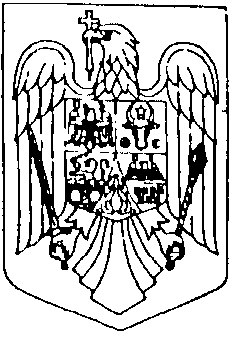                                 R O M Â N I A                          MINISTERUL PUBLIC         PARCHETUL DE PE LÂNGĂ TRIBUNALUL OLTStr.M.Eminescu , Nr.50, SLATINA, Jud. OLT, Cod 230116                        Operator de date cu caracter personal                                                                                                                                               Telefon: 0249/437267; Fax 0249/433857;                                                                              3928                       E-mail: pt_ olt@mpublic.ro                                 Nr.10/IP/2020                                                                          30 iunie 2020C ă t r e ,ZIARUL DE OLT-în atenţia domnului George Piţulescu-	Ca urmare a solicitării dvs., formulată în temeiul Legii nr.544/2001, vă aducem la cunoştinţă că prin rechizitoriul nr. 517/P/2005 al Parchetului de pe lângă Tribunalul Olt, din data de 08.06.2006 s-a dispus trimiterea în judecată în stare de arest preventiv a inc. Ioana Gheorghe pentru săv. infr. prev. de art. 174 rap. la art. 176 lit. c și c C.p., art. 211 alin. 1 C.p. și art. 20 C.p. rap. la art. 197 alin. 1 C.p.Dosarul a fost înaintat spre soluționare Tribunalului Olt (dosar nr. 840/104/2006), dar prin încheierea nr. 370/23.01.2007 a Înaltei Curți de Casație și Justiție, cauza a fost strămutată la Tribunalul Brașov, care prin sentința penală nr. 278/S/26.03.2008, a dispus, în baza art. 11 pct. 2 lit. a C.p.p. rap. la art. 10 lit. c C.p.p., achitarea inc. Ioana Gheorghe pentru toate infracțiunile pentru care a fost trimis în judecată.Împotriva acestei hotărâri, au formulat apeluri Parchetul de pe lângă Tribunalul Brașov și partea civilă Damian Nicolae, apeluri care au fost respinse prin decizia penală nr. 124/27.11.2008 a Curții de Apel Brașov, care a menținut dispozițiile sentinței penale nr. 278/S/26.03.2008 a Tribunalului Brașov.Decizia a fost atacată cu recurs de Parchetul de pe lângă Curtea de Apel Brașov și partea civilă, recursuri care au fost admise prin decizia penală nr. 2418/24.06.2009 a Înaltei Curți de Casație și Justiție, care a casat decizia penală nr. 124/2008 a Curții de Apel Brașov și sentința penală nr. 278/2008 a Tribunalului Brașov, cauza fiind trimisă pentru rejudecare la Tribunalul Brașov.Dosarul a fost înregistrat la Tribunalul Brașov la nr. 7816/62/2009, care după completarea probatoriului a dispus, din nou, prin sentința penală nr. 119/S/24.03.2011, achitarea inculpatului Ioana Gheorghe pentru infracțiunile reținute în sarcina lui.Această soluție a fost atacată cu apel de Parchetul de pe lângă Tribunalul Brașov și partea civilă Damian Nicolae, apeluri care au fost respinse prin decizia penală nr. 122/AP/25.10.2011 a Curții de Apel Brașov, cu aceeași motivare ca a instanței de fond. Împotriva acestei din urmă soluții, au declarat recursuri Parchetul de pe lângă Curtea de Apel Brașov și partea civilă, recursuri care au fost respinse ca nefondate de Înalta Curte de Casație și Justiție prin decizia penală nr. 3581/05.11.2012, menținând soluția de achitare a inc. Ioana Gheorghe.Avându-se în vedere soluția de achitare a inculpatului, în baza art. 10 lit. c C.p.p., în sensul că nu el este autorul infracțiunilor, s-a impus constituirea unui nou dosar penal înregistrat sub nr. 733/P/2013 și efectuarea în continuare de cercetări pentru descoperirea autorului/autorilor.În prezent dosarul se află la IPJ-Olt, Serviciul de Investigaţii Criminale în vederea continuării cercetărilor şi descoperirii autorului/autorilor infracțiunilor.COMPARTIMENTUL DEINFORMAŢII ŞI RELAŢII PUBLICE